Going on an AirplaneI am going on vacation with my family.  We are going on an airplane.   At the airport we have to go through the TSA line.  I have to put my iPad and maybe my shoes in a bin so they can be scanned.  It is ok because I get then back.  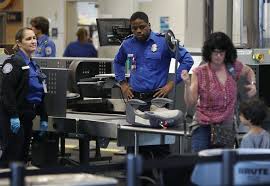 After the TSA line we wait and wait for the airplane to be ready.  When the airplane is ready, we walk onto the airplane down a long hallway then we get on the airplane.  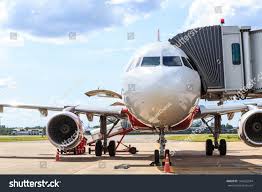 We must bucket out seatbelts on the airplane and stay in our seats unless we need to use the bathroom.  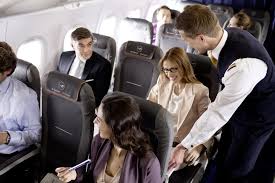 Before take-off, the airplane goes very fast down the runway and flies in the sky.  Sometimes people’s ears feel funny on the airplane.  If my ears feel funny I can pretend to yawn or pretend to blow bubbles.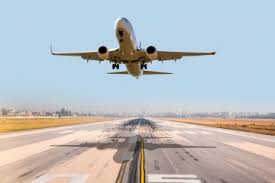 I will be on the airplane for a long time but I can look at books or play on my iPad.  Sometimes people come around and give out drinks.  I can get water or milk if I want.  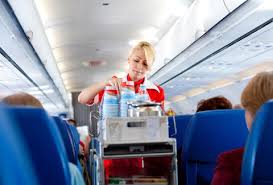 When the airplane lands the pilot puts the breaks on and the airplane may bump.   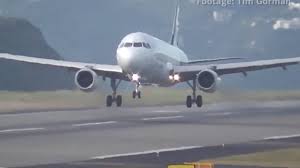 When the airplane lands I can go and see other people in my family.  